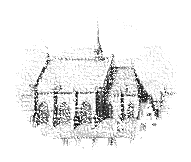 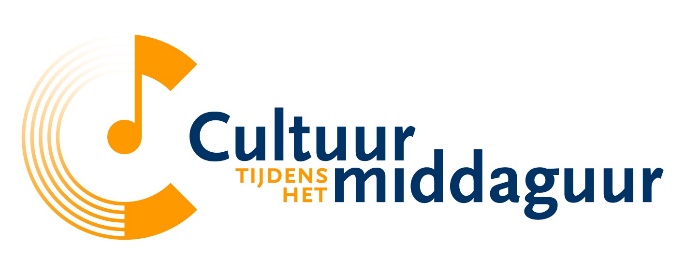 			      LUNCHCONCERTEN MEI 2024Vrijdag 3 mei 2024  Sterre Hond, Julia Tavit en Damiën Heemskerk spelen afwisselend solo, vierhandig en zelfs zeshandig bij ons in de Waalse kerk. Deze jonge pianisten hebben elkaar ontmoet bij het conservatorium van Rotterdam. Hoewel ze elk een eigen, uitgesproken stijl hebben en de piano zeer verschillend benaderen, laat dit concert juist de overeenkomst zien die ze hebben in de liefde voor hun instrument en muziek. Het programma bevat werken van Franz Schubert, Camille Saint-Saens, Sergei Rachmaninov, Johannes Brahms , Maurice Ravel, John Adams, Damiën Heemskerk, Johannes Brahms en Dionysis Boukouvalas.Vrijdag 10 mei 2024,                                                                                                                               Jasper van der Klis (Nederland), Sofía Beltramini (Argentinië-Italië) en Antonia Miller (Duitsland):  ze spelen allen op de piano.                                                                                               Op het programma bij Jasper staan vijf sonates van Scarlatti, Sofia speelt Chopin en Liszt,  Antonia speelt werken van Schubert en Miller.                                                                                                                                   Vrijdag 17 mei 2024: Julia Tavit, die ook al optrad op 3 mei j.l., studeerde piano aan de Mimar Sinan Üniversitesi te Istanboel, zij komt ook uit Istanboel, maar woont inmiddels in Rotterdam.                                                                                                                                                        Haar programma omvat meerdere werken van Franz Schubert , Franz Liszt en  Wolfgang Amadeus Mozart.                                                                                                                                   Vrijdag 24 mei 2024: Risa Tanaka,Klara Adamovich, Nadia Guba, Marco Gutiérrez en Lisa ranken vormen tezamen het strijkersensemble Fragmata, waarin drie violen en twee celli.       Hun thuishaven hebben ze in Mechelen. Fragmata is een internationaal optredend strijkers- ensemble, dat bij voorkeur 20ste eeuwse muziek speelt, heel origineel en volgens eigen arrangementen.                                                                                                                                         Op deze vrijdag voeren zij een programma uit met werken van componisten van barok tot hedendaags, o.a. Pärt , Bartok en Piazzolla. Vrijdag 31 mei 2024: Victor Demarquette is vergroeid met de piano. Geboren in 2004, begon Victor op vijfjarige leeftijd met pianolessen en trad op zesjarige leeftijd toe tot de klas van Rena Shereshevskaya aan de École normale de musique in Parijs. Hij maakte daar deel uit  van het 'Vocation'-programma, gericht op jonge studenten. Thans zet hij zijn studie voort als concertartiest op graduate niveau. Victor heeft optredens verzorgd bij tal van Franse festivals als solist in kamermuziek, hij treedt ook regelmatig op met zijn vader, de cellist Henri Demarquette.  Het programma omvat een ballade van Faure, een ballade van Liszt een sonate  van Beethoven en tenslotte een ballade van Chopin.                                                                                                                                                                              Kent  u iemand die ons als vrijwilliger wil helpen  met facebook, Instagram, mailings: foto’s, verslagjes, aankondigingen?info@cultuurtijdenshetmiddaguur.nl